CV No 1943676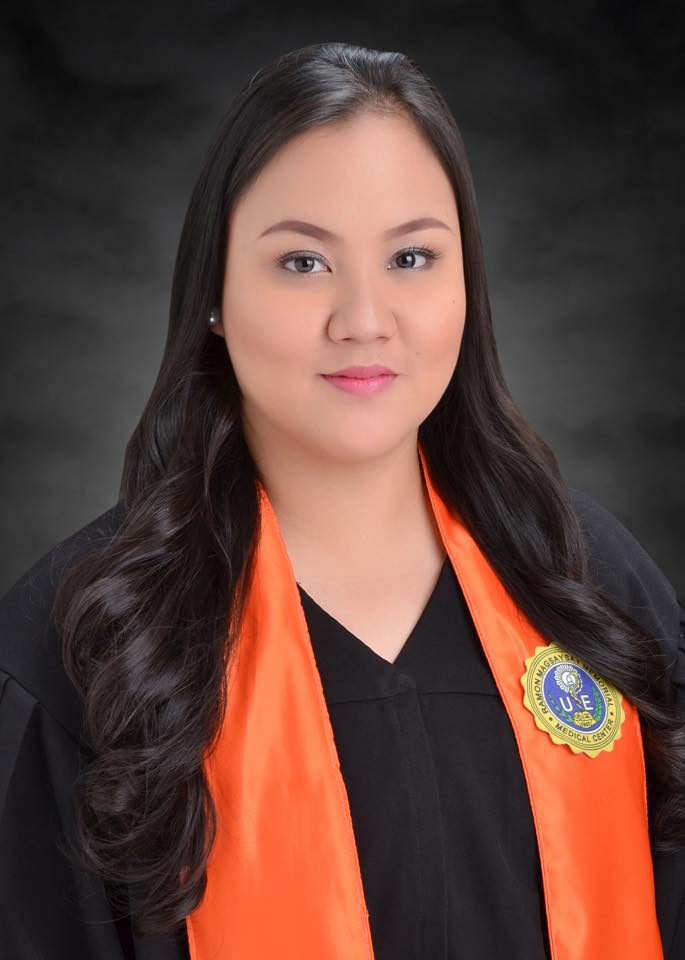 Debby Grace, RNPosition Applied for : ReceptionistCAREER OBJECTIVES:To work in this companyl with such perseverance and enthusiasm.To apply my knowledge and skill with hard work and persistency.To discover and acquire new knowledge and experiences that will contribute to the enhancement of my skills and character.To have a contribution for the betterment and growth of this company.PERSONAL AND TECHNICAL SKILLS:Good in speaking and writing English & Filipino language.Literate in Microsoft Office.Highly organized and efficient.Quick to adapt in certain situations.Fast learnerProblem analysis and problem solving.High level of intrapersonal skills.Good time management skills.Ability to work with people from different cultures and socioeconomic backgrounds.Analyze information and make crucial and life-or-death decisions requires keen critical thinking skills.Accommodating to all clients.PERSONAL INFORMATION:Date of birth: March 22, 1995Age: 20 years oldBirth Place: Manila CityCivil Status: SingleSex: FemaleWeight: 90 kg	Height: 153 cm	Religion: Roman CatholicEDUCATIONAL ATTAINMENTS:TertiaryUniversity of the East Ramon Magsaysay Memorial Medical Center	# 64 Aurora Boulevard, Barangay Doña Imelda, Quezon CityBachelor of Science in Nursing	2011 up to 2015Secondary	Good Shepherd Christian School	71 I Lopez Street, Mandaluyong City	2007 up to 2011 PrimaryGood Shepherd Christian School	71 I Lopez Street, Mandaluyong City2004 up to 2007   Dominican School 2001-2003SEMINARS ATTENDED:2011 – Clinical Management in Nursing Informatics2013 – Current Advances and Nursing Responsibilities in Stem Cell Harvesting2012 – ABCs of Lactation Nursing Management Seminar2014 – NLE Framework: Success through Testmanship2015 – Succession Planning in Nursing2015 – Challenges of Globalization in Nursing Practice2015- ICLDC Education: Diabetes and Endocrine UpdateACHIVEMENTS AND CERTIFICATIONS:2012 – Completion of NSTP 1 and NSTP 22012 – Completion of the WHO Partograph E-learning Course2015 – Philippine Nursing Licensure Examination board passer under the Professional Regulation Commission     1044 Lacson St, Brgy 479 -Z-47, Manila, 1008 Metro Manila, PhilippinesDebby Grace C. Albano  – CV No 1943676To interview this candidate, please send your company name, vacancy and salary offered details along with this or other CV Reference Numbers that you may have short listed from http://www.gulfjobseeker.com/employer/cvdatabasepaid.php addressing to HR Consultant on cvcontacts@gulfjobseekers.comWe will contact the candidates to ensure their availability for your vacancy and send you our service HR Consulting Fees quotation for your approval. Whatsapp +971504753686______________________________________